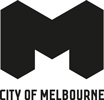 Faraday Street public toiletWorks notice, April 2023City of Melbourne is installing a new accessible public toilet on Faraday Street in Carlton.The new toilet will replace the underground public toilet on the centre median strip east of Lygon Street. Two car park spaces will be permanently removed. The new toilet is a modern and compact cubicle with features such as an automatic sliding door, automatic flush, touchless handwashing station and a secure locking system.Works will commence in early May 2023 and will be complete by June 2023.During the works, you can expect:Work hours will be 7am to 5pm Monday to FridayTemporary fencing will be in place around the work site.Approximately eight car park spaces will be occupied by machinery during work hours.The southern lane on Faraday Street going towards Lygon Street will be closed to traffic during work hours.Traffic management will be in place to direct road users.A crane will be on site to lift heavy materials.For more information, please call 9658 9658 or visit Melbourne.vic.gov.au/cityprojects